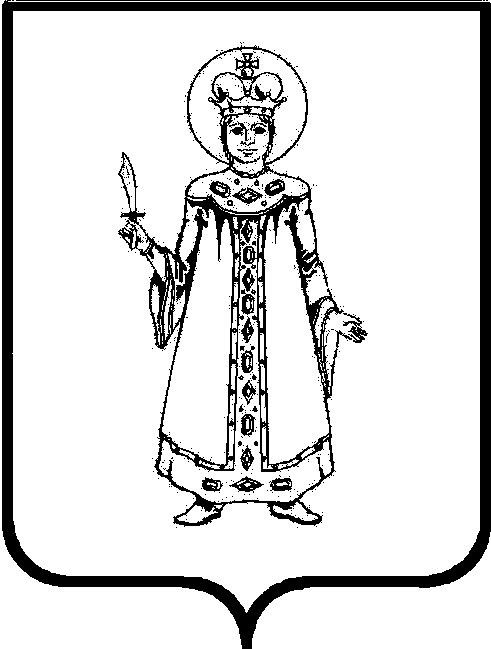 Муниципальный Совет Слободского сельского поселенияУгличского муниципального района Ярославской областиР Е Ш Е Н И Еот  30.06.2022  № 22В соответствии с Бюджетным кодексом Российской Федерации, Федеральным законом от 6 октября 2003 года № 131-ФЗ  «Об общих принципах организации местного самоуправления в Российской Федерации», Уставом  Слободского сельского поселения Угличского муниципального района Ярославской области, Муниципальный Совет Слободского  сельского поселения Угличского муниципального района Ярославской области:РЕШИЛ:	1. Утвердить Положение о бюджетном процессе в Слободском сельском поселении Угличского муниципального района Ярославской области в новой редакции (прилагается).	2. Признать утратившим силу Решение Муниципального Совета Слободского сельского поселения № 3  от 21.02.2022 года «Об утверждении Положения о бюджетном процессе в Слободском сельском поселении».	3. Опубликовать настоящее Решение в «Информационном вестнике Слободского сельского поселения» и разместить на официальном сайте Администрации Слободского сельского поселения http://слободское-адм.рф/.	4. Настоящее решение вступает в силу со дня его официального опубликования.Приложение крешению Муниципального СоветаСлободского сельского поселенияот 30.06.2022 № 22Положениео бюджетном процессе в Слободском сельском поселении Угличского муниципального района Ярославской областиГлава 1. Общие положенияСтатья 1. Предмет регулирования настоящего ПоложенияНастоящее Положение в соответствии с Конституцией Российской Федерации, Бюджетным кодексом Российской Федерации, Налоговым кодексом Российской Федерации, Уставом Слободского сельского поселения Угличского муниципального района Ярославской области, регулирует бюджетные правоотношения, возникающие в процессе составления, рассмотрения, утверждения, исполнения бюджета Слободского сельского поселения Угличского муниципального района Ярославской области (далее – бюджет поселения) и контроля за его исполнением, а также в процессе осуществления муниципальных заимствований и управления муниципальным долгом, осуществления бюджетного учета, составления, рассмотрения, утверждения и внешней проверке бюджетной отчетности, - бюджетный процесс в Слободском сельском поселении Угличского муниципального района Ярославской области (далее - бюджетный процесс).Статья 2. Правовые основы бюджетного процесса в Слободском сельском поселении Правовую основу бюджетного процесса в Слободском сельском поселении Угличского муниципального района Ярославской области составляют Конституция Российской Федерации, Бюджетный кодекс Российской Федерации, федеральные законы и иные нормативные правовые акты Российской Федерации, Ярославской области, регулирующие бюджетные правоотношения, Устав Слободского сельского поселения Угличского муниципального района Ярославской области, а также настоящее Положение.Статья 3. Основные этапы бюджетного процесса в Слободском сельском поселении Бюджетный процесс в Слободском сельском поселении  включает следующие этапы:- составление проекта бюджета поселения;- рассмотрение и утверждение бюджета поселения;- исполнение бюджета поселения;- составление, внешняя проверка и утверждение отчета об исполнении бюджета поселения;- осуществление муниципального финансового контроля.Глава 2. Участники бюджетного процесса в Слободском сельском поселении Статья 4. Участники бюджетного процесса Участниками бюджетного процесса в Слободском сельском поселении  являются:- Муниципальный Совет Слободского сельского поселения Угличского муниципального района Ярославской области;- Глава Слободского сельского поселения; - Администрация Слободского сельского поселения;- органы внутреннего финансового контроля;- главные распорядители средств бюджета поселения;- получатели средств бюджета поселения;- главные администраторы доходов бюджета поселения;- главные администраторы источников финансирования дефицита бюджета поселения.Статья 5. Бюджетные полномочия муниципального Совета Слободского сельского поселения Муниципальный Совет Слободского сельского поселения Угличского муниципального района Ярославской области:- назначает проведение публичных слушаний по проекту бюджета поселения на очередной финансовый год и проекту годового отчета об исполнении бюджета поселения;- рассматривает и утверждает бюджет поселения на очередной год и плановый период;- рассматривает и утверждает отчет об исполнении бюджета поселения;- осуществляет контроль в ходе рассмотрения отдельных вопросов исполнения местного бюджета на своих заседаниях, заседаниях комиссий, в ходе проводимых слушаний и в связи с депутатскими запросами;- устанавливает, изменяет и отменяет местные налоги в соответствии с законодательством Российской Федерации о налогах и сборах;- устанавливает налоговые льготы по местным налогам в соответствии с законодательством;- осуществляет иные бюджетные полномочия в соответствии с Бюджетным кодексом Российской Федерации, Уставом Слободского сельского поселения  Угличского муниципального района Ярославской области и иными нормативно - правовыми актами, регулирующими бюджетные правоотношения.Муниципальный Совет Слободского сельского поселения  Угличского муниципального района Ярославской области имеет право на:-  получение от Главы Слободского сельского поселения  и администрации Слободского  сельского поселения  сопроводительных материалов в ходе рассмотрения и утверждения проекта бюджета поселения;- получение от финансового органа Администрации Слободского сельского поселения  оперативной информации об исполнении бюджета поселения;- получение иной информации, необходимой для обеспечения их полномочий.Статья 6. Бюджетные полномочия Главы Слободского сельского поселения Глава Слободского сельского поселения Угличского муниципального района Ярославской области: - вносит на рассмотрение муниципального Совета Слободского сельского поселения  проект решения о бюджете поселения на очередной финансовый год  и плановые периоды с необходимыми документами и материалами, а также годовой отчет об исполнении бюджета;- утверждает перечень главных распорядителей средств бюджета поселения;-  утверждает кассовый план и сводную роспись бюджета поселения;- вносит на рассмотрение в Муниципальный Совет Слободского сельского поселения  предложения по установлению, изменению, отмене местных налогов, введению и отмене налоговых льгот по местным налогам;- осуществляет иные бюджетные полномочия в соответствии с Бюджетным кодексом Российской Федерации и иными муниципальными правовыми актами, регулирующими бюджетные правоотношения.Статья 7. Бюджетные полномочия администрации Слободского сельского поселения Администрация Слободского сельского поселения Угличского муниципального района Ярославской области:- обеспечивает составление проекта местного бюджета на очередной финансовый год и плановый период;- обеспечивает исполнение местного бюджета, составление бюджетной отчетности;- устанавливает формы и порядок осуществления финансового контроля;- управляет муниципальным долгом;- обеспечивает разработку основных направлений бюджетной и налоговой политики Слободского сельского поселения;- организует проведение публичных слушаний по проекту бюджета поселения на очередной финансовый год и плановый период и проекту годового отчета об исполнении бюджета поселения;- в качестве главного администратора источников финансирования дефицита бюджета осуществляет муниципальные заимствования, заключает кредитные договоры для привлечения кредитов, предоставляет от имени Слободского сельского поселения  муниципальные гарантии;- устанавливает порядок разработки прогноза социально-экономического развития Слободского сельского поселения  и одобряет прогноз социально-экономического развития Слободского сельского поселения;- разрабатывает  основные направления бюджетной политики Слободского сельского поселения и основные направления налоговой политики Слободского сельского поселения;- устанавливает порядок составления и ведения сводной бюджетной росписи, включая внесение изменений в неё бюджетных росписей главных распорядителей средств местного бюджета и кассового плана исполнения местного бюджета;- составляет и ведёт сводную бюджетную роспись, вносит в неё изменения, составляет и ведёт кассовый план исполнения местного бюджета;- утверждает порядок предоставления межбюджетных трансфертов из бюджета поселения;- устанавливает, детализирует и определяет порядок применения бюджетной классификации Российской Федерации в части, относящейся к местному бюджету;- устанавливает порядок ведения реестра расходных обязательств;- утверждает отчеты об исполнении местного бюджета за I квартал, полугодие и 9 месяцев текущего финансового года;- составляет бюджетную отчетность Слободского сельского поселения на основании полученной сводной бюджетной отчетности от главных администраторов доходов местного бюджета, главных распорядителей средств местного бюджета, главных администраторов источников финансирования дефицита местного бюджета;- осуществляет иные бюджетные полномочия в соответствии с Бюджетным кодексом Российской Федерации и иными муниципальными правовыми актами, регулирующими бюджетные правоотношения.Статья 8. Бюджетные полномочия органа внутреннего муниципального финансового контроля администрации Слободского сельского поселения.  Орган внутреннего муниципального финансового контроля Администрации Слободского сельского поселения Угличского муниципального района Ярославской области:- проводит экспертизу проекта бюджета Слободского сельского поселения и иных нормативных правовых актов органов местного самоуправления, регулирующих бюджетные правоотношения;- осуществляет контроль за соблюдением установленного порядка подготовки и рассмотрения проектов бюджета Слободского сельского поселения и отчетов о его исполнении;- осуществляет проверку отчета об исполнении бюджета Слободского сельского поселения;- осуществляет контроль соблюдения правил нормирования в сфере закупок, установленных в соответствии со статьей 19 Федерального закона от 05.04.2013 года № 44-ФЗ (ред. от 02.07.2021) «О контрактной системе в сфере закупок товаров, работ, услуг для обеспечения государственных и муниципальных нужд»; определения и обоснования начальной (максимальной) цены контракта, цены контракта, заключаемого с единственным поставщиком (подрядчиком, исполнителем), начальной цены единицы товара, работы, услуги, начальной суммы цен единиц товара, работы, услуги; соответствия использования поставленного товара, выполненной работы (ее результата) или оказанной услуги целям осуществления закупки»; соблюдения предусмотренных Федеральным законом от 05.04.2013 г. № 44-ФЗ (ред. от 02.07.2021 г.)  «О контрактной системе в сфере закупок товаров, работ, услуг для обеспечения государственных и муниципальных нужд» требований к исполнению, изменению контракта, а также соблюдения условий контракта, в том числе, в части соответствия поставленного товара, выполненной работы (ее результата) или оказанной услуги условиям контракта;- осуществляет иные бюджетные полномочия в соответствии с Бюджетным кодексом Российской Федерации и иными нормативными правовыми актами, регулирующими бюджетные правоотношения.Статья 9. Бюджетные полномочия контрольно-счетной палаты Угличского  районаНа основании ежегодного соглашения Муниципального Совета Слободского сельского поселения Угличского муниципального района Ярославской области с Думой Угличского муниципального района Ярославской области о передачи части полномочий Контрольно-счетная палата Угличского района осуществляет следующие основные полномочия:- экспертиза проектов решений о бюджете поселения;- внешняя проверка годового отчета об исполнении бюджета поселения;- проводит аудит эффективности, направленный на определение экономности и результативности использования бюджетных средств;-  контроль за соблюдением установленного порядка управления и распоряжения имуществом, находящимся в муниципальной собственности;-  осуществляет подготовку предложений по совершенствованию осуществления главными администраторами бюджетных средств внутреннего финансового контроля и внутреннего финансового аудита;-  анализ и мониторинг бюджетного процесса в Слободском сельском поселении, в том числе подготовку предложений по устранению выявленных отклонений в бюджетном процессе;-  осуществляет иные бюджетные полномочия по вопросам, установленным Федеральным законом от 7 февраля 2011 года № 6-ФЗ «Об общих принципах организации и деятельности контрольно-счетных органов субъектов Российской Федерации и муниципальных образований».Полномочия контрольно-счетной палаты Угличского района установлены статьей 10 решения Думы Угличского муниципального района от 19.08.2021 г. № 823 «Об утверждении Положения о Контрольно-счетной палате Угличского муниципального района».Статья 10. Бюджетные полномочия иных участников бюджетного процесса.    Бюджетные полномочия главных распорядителей средств бюджета поселения, получателей средств бюджета поселения, главных администраторов доходов бюджета поселения, главных администраторов источников финансирования дефицита бюджета поселения определяются Бюджетным кодексом Российской Федерации, иными актами законодательства Российской Федерации и нормативными правовыми актами, регулирующими бюджетные правоотношения.Глава 3. Доходы бюджета поселенияСтатья 11. Доходы  бюджета  Слободского сельского поселения  Доходы бюджета поселения формируются за счет налоговых и неналоговых видов доходов, а также за счет безвозмездных поступлений, подлежащих зачислению в бюджет поселения в соответствии с бюджетным законодательством Российской Федерации, законодательством о налогах и сборах и законодательством об иных обязательных платежах.Глава 4. Расходы бюджета        Статья 12. Формирование расходов бюджета	Формирование расходов бюджета поселения осуществляется в соответствии с расходными обязательствами, обусловленными установленным законодательством Российской Федерации разграничением полномочий федеральных органов государственной власти, органов государственной власти Ярославской области и органов местного самоуправления, исполнение которых согласно законодательству Российской Федерации, договорам и соглашениям должно происходить в очередном финансовом году за счет средств бюджета поселения.	Статья 13. Капитальные вложения за счет средств бюджета поселения Бюджетные ассигнования на осуществление капитальных вложений за счет средств бюджета поселения в объекты муниципальной собственности Слободского сельского поселения  предусматриваются в соответствии с муниципальными программами и иными нормативными правовыми актами Администрации Слободского сельского поселения.	Статья 14. Межбюджетные трансфертыМежбюджетные трансферты из бюджета поселения предоставляются в форме иных межбюджетных трансфертов на осуществление части полномочий по решению вопросов местного значения в соответствии с заключенными соглашениями.Порядок и условия предоставления межбюджетных трансфертов устанавливаются муниципальными правовыми актами Администрации Слободского сельского поселения.Статья 15. Использование остатков средств бюджета поселенияОстатки средств бюджета поселения, сложившиеся на начало текущего финансового года, в полном объеме могут направляться в текущем финансовом году:на покрытие временных кассовых разрывов, возникающих в ходе исполнения бюджета поселения, если иное не предусмотрено бюджетным законодательством Российской Федерации;в объеме, не превышающем сумму остатка неиспользованных бюджетных ассигнований на оплату заключенных от имени Слободского сельского поселения Угличского муниципального района Ярославской области муниципальных  контрактов на поставку товаров, выполнение работ, оказание услуг, подлежавших в соответствии с условиями этих муниципальных контрактов оплате в отчетном финансовом году, на увеличение соответствующих бюджетных ассигнований на указанные цели, в случаях, предусмотренных решением о бюджете поселения.Статья 16. Дорожный фонд Слободского сельского поселенияВ составе бюджета Слободского сельского поселения на очередной финансовый год и плановый период формируется муниципальный дорожный фонд  Слободского сельского поселения (далее - дорожный фонд).Дорожный фонд создается решением Муниципального Совета Слободского сельского поселения (за исключением решения о бюджете Слободского сельского поселения) в целях финансового обеспечения дорожной деятельности в отношении автомобильных дорог общего пользования местного значения, а также капитального ремонта и ремонта дворовых территорий многоквартирных домов, проездов к дворовым территориям многоквартирных домов, расположенных на территории Слободского сельского поселения.Объем бюджетных ассигнований дорожного фонда утверждается решением Муниципального Совета Слободского сельского поселения о бюджете Слободского сельского поселения на очередной финансовый год и плановый период в размере прогнозируемого объема доходов бюджета Слободского сельского поселения, установленных решением Муниципального Совета Слободского сельского поселения, указанным в абзаце втором настоящей статьи.Порядок формирования и использования бюджетных ассигнований дорожного фонда устанавливается решением Муниципального Совета Слободского сельского поселения.Бюджетные ассигнования дорожного фонда, не использованные в текущем финансовом году, направляются на увеличение бюджетных ассигнований дорожного фонда в очередном финансовом году в объеме разницы между фактически поступившими и использованными в текущем финансовом году средствами.	Статья 17. Резервный фондВ расходной части бюджета поселения предусматривается создание резервного фонда Администрации Слободского сельского поселения.Размер резервного фонда Администрации Слободского сельского поселения устанавливается решением о бюджете поселения на очередной финансовый год и не может превышать трех процентов утвержденного в решении о бюджете поселения на очередной финансовый год общего объема расходов.Средства резервного фонда Администрации Слободского сельского поселения направляются на финансовое обеспечение непредвиденных расходов, в том числе на проведение аварийно-восстановительных работ и иных мероприятий, связанных с ликвидацией последствий стихийных бедствий и других чрезвычайных ситуаций. Бюджетные ассигнования резервного фонда используются по решению Администрации Слободского сельского поселения.Порядок расходования средств резервного фонда  Администрации Слободского сельского поселения утверждается постановлением Администрации Слободского сельского поселения.Отчет об использовании бюджетных ассигнований резервного фонда Администрации Слободского сельского поселения прилагается к ежеквартальному и годовому отчетам об исполнении бюджета поселения.Глава 5. Составление, рассмотрение и утверждение решения о бюджете поселения1. Проект бюджета поселения составляется исходя из единых установленных Бюджетным кодексом Российской Федерации принципов. 2. Составление проекта бюджета сельского поселения основывается на:- положениях послания Президента Российской Федерации Федеральному Собранию Российской Федерации, определяющих бюджетную политику (требования к бюджетной политике) в Российской Федерации;- документах, определяющих цели национального развития Российской Федерации и направления деятельности органов публичной власти по их достижению;- основных направлениях бюджетной, налоговой и таможенно-тарифной политики Российской Федерации (основных направлениях бюджетной и налоговой политики Ярославской области, основных направлениях бюджетной и налоговой политики Слободского сельского поселения);- прогнозе социально-экономического развития Слободского сельского поселения; - муниципальных программах.-реестре источников доходов бюджета поселения.Статья 18. Прогноз социально-экономического развития Слободского сельского поселения1. Прогноз социально-экономического развития Слободского сельского поселения разрабатывается на период не менее трех лет и представляет собой количественные показатели  и качественные характеристики развития по следующим основным сферам: промышленность, финансы, потребительский рынок, уровень жизни населения, труд и занятость, демография. 2. Прогноз социально-экономического развития Слободского сельского поселения Угличского муниципального района Ярославской области:- предшествует и является основой для разработки проекта бюджета Слободского сельского поселения,- разрабатывается путем уточнения параметров планового периода и добавления параметров второго года планового периода. 3. Изменение показателей прогноза социально-экономического развития Слободского сельского поселения, использующихся при составлении проекта бюджета поселения, влечет за собой изменение соответствующих характеристик проекта бюджета поселения. 4. Прогноз социально-экономического развития Слободского сельского поселения одобряется Главой поселения одновременно с принятием решения о внесении проекта решения о бюджете поселения в Муниципальный Совет.  Статья 19. Основные направления бюджетной и налоговой политики Слободского сельского поселенияОсновные направления бюджетной и налоговой политики Слободского сельского поселения являются основой для разработки проекта бюджета поселения.В  основных направлениях бюджетной политики Слободского сельского поселения определяются приоритетные направления и ориентиры бюджетной и налоговой политики на очередной финансовый год и плановый период, взаимосвязанные с прогнозом социально-экономического развития Слободского сельского поселения.Статья 20. Реестр расходных обязательств Слободского сельского поселения	1. В соответствии с Бюджетным кодексом Российской Федерации под реестром расходных обязательств понимается используемый при составлении проекта бюджета поселения свод (перечень) законов, иных нормативных правовых актов, обуславливающих публичные нормативные обязательства и(или) правовые основания для иных расходных обязательств с указанием соответствующих положений (статей, частей, пунктов, подпунктов, абзацев) законов, и иных нормативных правовых актов с оценкой объема бюджетных ассигнований, необходимых для исполнения включенных в реестр расходных обязательств. Расходные обязательства Слободского сельского поселения возникают по основаниям, предусмотренным Бюджетным кодексом Российской Федерации.	2. Фрагмент реестра расходных обязательств Слободского сельского поселения - часть реестра расходных обязательств Слободского сельского поселения, формируемая главными распорядителями и получателями бюджетных средств бюджета поселения, представляемая в финансовый орган.	3. Данные реестра расходных обязательств Слободского сельского поселения используются при разработке проекта бюджета поселения на очередной финансовый год (очередной финансовый год и плановый период). Статья 21. Основные этапы составления проекта бюджета поселения на очередной финансовый год  и плановый период.	1. Решение о начале работы над составлением  проекта бюджета поселения на очередной финансовый год (очередной финансовый год и плановый период) принимает Глава поселения путем издания постановления,  регламентирующего сроки и процедуру разработки проекта бюджета поселения, порядок работы над иными документами и материалами, обязательными для направления в Муниципальный Совет Слободского сельского поселения одновременно с проектом бюджета поселения. 	2. Доходы бюджета поселения прогнозируются на основе прогноза социально-экономического развития Слободского сельского поселения в условиях действующего на день внесения проекта решения о бюджете поселения в Муниципальный Совет Слободского сельского поселения законодательства о налогах и сборах и бюджетного законодательства Российской Федерации, а также законодательства Российской Федерации, законов Ярославской области и нормативных правовых актов Слободского сельского поселения.	3. Администраторы доходов бюджета поселения, администраторы источников финансирования дефицита бюджета поселения осуществляют подготовку сведений, необходимых для составления проекта бюджета, в сроки, установленные постановлением Администрации Слободского сельского поселения. 	4. Решения Муниципального Совета Слободского сельского поселения, предусматривающие внесение изменений в решения о налогах и сборах, принятые после дня внесения в Муниципальный Совет Слободского сельского поселения проекта решения о бюджете поселения на очередной финансовый год и плановый период, приводящие к изменению доходов (расходов) бюджета поселения, должны содержать положения о вступлении в силу указанных решений не ранее 1 января года, следующего за очередным финансовым годом. 	5. Главные распорядители (распорядители) и получатели бюджетных средств, в том числе уполномоченные органы местного самоуправления поселений, входящих в состав Слободского сельского поселения, осуществляют расчеты к проекту бюджета поселения на очередной финансовый год и плановый период.	6.  Планирование бюджетных ассигнований осуществляется в соответствии с бюджетным законодательством Российской Федерации.В соответствии с Бюджетным кодексом Российской Федерации:- под бюджетными ассигнованиями на исполнение действующих расходных обязательств поселения понимаются ассигнования, состав и(или) объем которых обусловлены законами, нормативными правовыми актами Слободского сельского поселения, договорами и соглашениями, не предлагаемыми (не планируемыми) к изменению в текущем финансовом году, в очередном финансовом году или в плановом периоде, к признанию утратившими силу либо к изменению с увеличением объема бюджетных ассигнований, предусмотренного на исполнение соответствующих обязательств в текущем финансовом году, включая договоры и соглашения, заключенные (подлежащие заключению) получателями бюджетных средств во исполнение указанных и нормативных правовых актов Слободского сельского поселения;- под бюджетными ассигнованиями на исполнение принимаемых расходных обязательств Слободского сельского поселения понимаются ассигнования, состав и (или) объем которых обусловлены законами, нормативными правовыми актами Слободского сельского поселения, договорами и соглашениями, предлагаемыми (планируемыми) к принятию или изменению в текущем финансовом году, в  очередном финансовом году или в плановом периоде, к принятию либо к изменению с увеличением объема бюджетных ассигнований, предусмотренного на исполнение соответствующих обязательств в текущем финансовом году, включая договоры и соглашения, подлежащие заключению получателями бюджетных средств во исполнение указанных нормативных правовых актов Слободского сельского поселения.	7. Планирование бюджетных ассигнований на оказание муниципальных услуг (выполнение работ) бюджетными и автономными учреждениями  осуществляется с учетом муниципального задания на очередной финансовый год  и плановый период, а также его выполнения в отчетном финансовом году и текущем финансовом году. Статья 22. Основные показатели решения о бюджете поселения	1. В решении о бюджете Слободского  сельского поселения должны содержаться основные характеристики бюджета, к которым относятся общий объем доходов бюджета, общий объем расходов, дефицит (профицит) бюджета, а также иные показатели, установленные Бюджетным кодексом Российской Федерации, законами субъектов Российской Федерации, настоящим Положением.	2. Решением о бюджете поселения устанавливаются: - распределение доходов бюджета поселения по отдельным кодам бюджетной классификации доходов бюджетов Российской Федерации на очередной финансовый год (очередной финансовый год и плановый период),- перечень администраторов доходов бюджета поселения; - перечень администраторов источников финансирования дефицита бюджета поселения;- перечень главных распорядителей (распорядителей), прямых получателей бюджетных средств;- распределение бюджетных ассигнований по разделам, подразделам, целевым статьям, группам (группам и подгруппам) видов расходов либо по разделам, подразделам, целевым статьям (муниципальным программам и непрограммным направлениям деятельности), группам (группам и подгруппам) видов расходов и (или) по целевым статьям (муниципальным программам и непрограммным направлениям деятельности), группам (группам и подгруппам) видов расходов классификации расходов бюджетов на очередной финансовый год и плановый период, а также по разделам и подразделам классификации расходов бюджета Слободского сельского поселения в случаях, установленных Бюджетным кодексом Российской Федерации,- ведомственная структура расходов бюджета Слободского сельского поселения на очередной финансовый год и плановый период,- общий объем бюджетных ассигнований, направляемых на исполнение публичных нормативных обязательств на очередной финансовый год (очередной финансовый год и плановый период);- объем межбюджетных трансфертов, получаемых из других бюджетов бюджетной системы Российской Федерации в очередном финансовом году (очередном финансовом году  и плановом периоде);- общий объем условно утверждаемых (утвержденных) расходов в случае утверждения бюджета поселения на очередной финансовый год и плановый период на первый год планового периода в объеме не менее 2,5 процента общего объема расходов бюджета, на второй год планового периода в объеме не менее 5 процентов общего объема расходов бюджета;- источники финансирования дефицита бюджета поселения (в случае принятия бюджета поселения с дефицитом) на очередной финансовый год (очередной финансовый год и плановый  период); - объем бюджетных ассигнований дорожного фонда,- перечень муниципальных программ Слободского сельского поселения на очередной финансовый год и плановый период (в случае утверждения решением о бюджете Слободского сельского поселения распределения бюджетных ассигнований по разделам, подразделам, целевым статьям, группам (группам и подгруппам) видов расходов бюджета),- верхний предел муниципального внутреннего долга по состоянию на 1 января года, следующего за очередным финансовым годом (очередным финансовым годом и каждым годом планового периода), с указанием, в том числе верхнего предела долга по муниципальным гарантиям;- предельный объем расходов на обслуживание муниципального долга в очередном финансовом году (очередном финансовом году и  плановом периоде); - предельный объем муниципальных заимствований в очередном финансовом году (очередном финансовом году и  плановом периоде).	3. В соответствии с Бюджетным кодексом Российской Федерации под условно утверждаемыми (утвержденными) расходами понимаются бюджетные ассигнования, не распределенные в плановом периоде по разделам, подразделам, целевым статьям и видам расходов в ведомственной структуре расходов бюджета поселения. Статья 23. Внесение проекта решения о бюджете поселения в Муниципальный Совет Слободского сельского поселения.	1. Проект решения о бюджете поселения, а также разрабатываемые одновременно с ним документы и материалы представляются на рассмотрение Главе поселения, который принимает решение о  внесении проекта решения о бюджете поселения на очередной финансовый год (очередной финансовый год и плановый период) в Муниципальный Совет Слободского сельского поселения.	2. Проект решения  о бюджете поселения подлежит обсуждению на публичных слушаниях в соответствии с Положением о порядке организации и проведения публичных слушаний в Слободском сельском поселении, утвержденном Муниципальным Советом Слободского сельского поселения.	3. Глава Слободского сельского поселения вносит проект решения о бюджете поселения на очередной финансовый год (очередной финансовый год и плановый период) на рассмотрение в Муниципальный Совет Слободского сельского поселения не позднее 15 ноября текущего года.	4. В случае утверждения бюджета поселения на очередной финансовый год и плановый период проект решения о бюджете поселения утверждается путем изменения параметров планового периода утвержденного бюджета поселения и добавлением к ним параметров второго года планового периода проекта бюджета поселения. Изменение параметров планового периода утверждаемого бюджета поселения осуществляется в соответствии с решением Муниципального Совета Слободского сельского поселения.	5. Одновременно с проектом решения о бюджете поселения на очередной финансовый год (очередной финансовый год и плановый период) в Муниципальный Совет Слободского сельского поселения представляются следующие документы и материалы:- основные направления бюджетной и налоговой политики на очередной финансовый год (очередной финансовый год и плановый период);- предварительные итоги социально-экономического развития Слободского сельского поселения за истекший период текущего финансового года и ожидаемые итоги социально-экономического развития Слободского сельского поселения за текущий финансовый год;- прогноз основных характеристик (общий объем доходов, общий объем расходов, дефицита (профицита) бюджета) консолидированного бюджета Слободского сельского поселения на очередной финансовый год и плановый период либо проект среднесрочного финансового плана;- прогноз социально-экономического развития Слободского сельского поселения; - среднесрочный финансовый план Слободского сельского поселения (в случае, если проект бюджета Слободского сельского поселения составляется и утверждается на очередной финансовый год);- пояснительная записка к проекту бюджета поселения;- методики (проекты методик) и расчеты распределения межбюджетных трансфертов;- верхний предел муниципального внутреннего долга на 1 января года, следующего за очередным финансовым годом и каждым годом планового периода;- проект программы муниципальных внутренних заимствований на очередной финансовый год (очередной финансовый год и плановый период); - проект программы муниципальных гарантий на очередной финансовый год (очередной финансовый год и плановый период), - проект программы предоставления бюджетных кредитов на очередной финансовый год (очередной финансовый год и плановый период); - оценка ожидаемого исполнения бюджета поселения на текущий финансовый год; - оценка потерь бюджета поселения от предоставляемых налоговых льгот в очередном финансовом году (очередном финансовом году и в плановом периоде); - прогноз поступления доходов от использования имущества, находящегося в муниципальной собственности, доходов от продажи имущества, земельных участков, акций на очередной финансовый год (очередной финансовый год и плановый период);  - паспорта муниципальных программ Слободского сельского поселения (проекты изменений в указанные паспорта);- реестр источников доходов местного бюджета.В случае утверждения решением о бюджете Слободского  сельского поселения распределения бюджетных ассигнований по муниципальным программам и непрограммным направлениям деятельности к проекту решения о бюджете представляются паспорта муниципальных программ.Статья 24. Порядок рассмотрения Муниципальным Советом Слободского сельского поселения проекта решения о бюджете поселения	1. Порядок рассмотрения проекта решения о бюджете поселения и его утверждения, определенный настоящим Положением, должен предусматривать вступление в силу решения о бюджете поселения с 1 января очередного финансового года, а также утверждение в процессе его рассмотрения показателей, определенных статьей 22 настоящего Положения.	2. Не позднее следующего рабочего дня  со дня внесения проекта решения о бюджете поселения на очередной финансовый год (очередной финансовый год и плановый период) в Муниципальный Совет Слободского сельского поселения председатель Муниципального Совета направляет его в контрольно-счётный орган для проведения внешней проверки (экспертизы). 	3. Контрольно-счётный орган  осуществляет подготовку заключения о проекте решения о бюджете поселения с указанием недостатков данного проекта в случае их выявления.	4. Внесенный проект решения о бюджете поселения на очередной финансовый год (очередной финансовый год и плановый период) с  заключением контрольно-счётного органа направляется на рассмотрение  комиссии Муниципального Совета.	5. Проект решения Муниципального Совета о бюджете поселения, а также  документы и материалы, представляемые одновременно с проектом решения, включая заключение  о результатах публичных слушаний по проекту решения о бюджете поселения, протокол публичных слушаний и заключение контрольно-счётного органа,  рассматриваются на заседаниях всех постоянных комиссий Муниципального Совета и на заседании Муниципального Совета в соответствии с Регламентом  Муниципального Совета Слободского сельского поселения.	6. Решение о бюджете поселения подлежит рассмотрению и утверждению Муниципальным Советом  в соответствии с Регламентом Муниципального Совета. 	7. При обсуждении проекта бюджета поселения на заседании Муниципального Совета Слободского сельского поселения слово для доклада предоставляется по поручению Главы поселения руководителю финансовой группы поселения. После этого проводится обсуждение проекта бюджета поселения.	8. По итогам обсуждения проекта бюджета поселения в первом чтении Муниципальный Совет Слободского сельского поселения может принять решение о принятии за основу или об его отклонении.	9. При принятии проекта бюджета поселения за основу  Муниципальный Совет Слободского сельского поселения поручает бюджетной комиссии совместно с Администрацией поселения подготовить проект ко второму чтению, устанавливает предельный срок внесения письменных предложений и замечаний и определяет дату рассмотрения бюджета поселения во втором чтении.	10. При отклонении проекта бюджета поселения Муниципальный Совет Слободского сельского поселения принимает одно из следующих решений:- передать указанный проект в согласительную комиссию по уточнению основных характеристик бюджета поселения, состоящую из представителей Муниципального Совета Слободского сельского поселения и Администрации поселения, для разработки в течение 10 дней согласованного варианта в соответствии с предложениями и рекомендациями, изложенными в заключении, после чего Глава поселения вносит проект бюджета поселения на рассмотрение Муниципального Совета Слободского сельского поселения во втором чтении;-о возвращении данного проекта Администрации поселения. В течение последующих 15 дней Администрация поселения представляет новый проект бюджета поселения с учетом рекомендаций, изложенных в заключении бюджетной комиссии, для его рассмотрения. Новый вариант проекта бюджета поселения направляется в Муниципальный Совет Слободского сельского поселения и рассматривается им в порядке, установленном настоящим Положением.	11. До принятия проекта бюджета поселения Администрация поселения вправе вносить в него любые изменения по результатам обсуждения и информировать о них Муниципальный Совет Слободского сельского поселения.	12. В течение 15 дней после внесения Администрацией  поселения проекта бюджета поселения для рассмотрения во втором чтении, но в пределах срока, указанного в пункте 5 настоящей статьи, он обсуждается на заседании Муниципального Совета Слободского сельского поселения.	13. Перед обсуждением доработанного с учетом замечаний проекта бюджета поселения председатель Муниципального Совета Слободского сельского поселения ставит его на голосование для принятия за основу.Обсуждение состоит из доклада бюджетной комиссии о работе с поступившими предложениями, замечаниями, поправками, обоснованием их включения в проект бюджета поселения или отклонения, выступлений депутатов и Главы поселения (его заместителей).Обсуждение доходной и расходной частей бюджета поселения проводится отдельно по видам доходов и расходов.	14. При рассмотрении проекта бюджета поселения во втором чтении Муниципальный Совет Слободского сельского поселения рассматривает и утверждает основные характеристики бюджета поселения.	15. После утверждения бюджета поселения во втором чтении Муниципальный Совет  Слободского сельского поселения принимает решение о бюджете поселения в целом.	16. Решение о бюджете поселения считается принятым, если за него проголосовало не менее 2/3 от установленной численности депутатов Муниципального Совета Слободского сельского поселения.В случае не принятия решения о бюджете поселения, его исполнение регулируется нормами статьи 26 настоящего Положения.   Статья 25. Публичные слушания по проекту решения о бюджете поселения и отчету о его исполнении	1. По проекту бюджета поселения на очередной финансовый год (очередной финансовый год и плановый период) и по отчету об исполнении бюджета поселения проводятся публичные слушания.Порядок организации и проведения публичных слушаний определяется в соответствии с Положением о публичных слушаниях на территории  Слободского сельского поселения, утвержденном Муниципальным Советом Слободского сельского поселения.  	2. До проведения публичных слушаний проект бюджета поселения на очередной финансовый год (очередной финансовый год и плановый период), отчет об исполнении бюджета поселения размещается в средствах массовой информации.	3. Публичные слушания носят открытый характер и проводятся путем обсуждения проекта бюджета поселения на очередной финансовый год (очередной финансовый год и плановый период) и отчета об исполнении бюджета поселения.Статья 26. Временное управление бюджетом поселения	1. В случае, если решение о бюджете поселения не вступило в силу с начала текущего финансового года:- финансовый орган ежемесячно доводит до главных распорядителей бюджетных средств бюджетные ассигнования и лимиты бюджетных обязательств в размере, не превышающем одной двенадцатой части бюджетных ассигнований и лимитов бюджетных обязательств в отчетном финансовом году;- иные показатели, определяемые решением о бюджете поселения, применяются в размерах (нормативах) и порядке, которые были установлены решением о бюджете поселения на отчетный финансовый год.	2. Если решение о бюджете не вступило в силу через три месяца после начала финансового года, финансовый орган организует исполнение бюджета при соблюдении условий, определенных пунктом 1 настоящей статьи.При этом финансовый орган не имеет права:- доводить лимиты бюджетных обязательств и бюджетные ассигнования на бюджетные инвестиции и субсидии юридическим и физическим лицам; - предоставлять бюджетные кредиты;	- осуществлять заимствования в размере более одной восьмой объема заимствований предыдущего финансового года в расчете на квартал;- формировать резервные фонды.	3. Указанные в пунктах 1 и 2 настоящей статьи ограничения не распространяются на расходы, связанные с выполнением публичных нормативных обязательств, обслуживанием и погашением муниципального долга.Глава 6. Исполнение бюджета поселения	Статья 27. Основы исполнения бюджета поселенияИсполнение бюджета поселения обеспечивается Администрацией Слободского сельского поселения.Организация исполнения бюджета возлагается на финансовый орган Администрации Слободского сельского поселения. Исполнение бюджета организуется на основе сводной бюджетной росписи бюджета поселения и кассового плана. Бюджет исполняется на основе единства кассы и подведомственности расходов.Кассовое обслуживание исполнения бюджета поселения осуществляется органами муниципального казначейства.Финансовый орган Администрации Слободского сельского поселения организует кассовое обслуживание исполнения бюджета поселения через счета, открытые органами Федерального казначейства.	Статья 28. Лицевые счета для учета операций по исполнению бюджета поселенияУчет операций по исполнению бюджета поселения, осуществляемых участниками бюджетного процесса в рамках их бюджетных полномочий, производится на лицевых счетах, открываемых в органах муниципального казначейства в установленном им порядке.	Статья 29. Исполнение бюджета поселения	1. Право открытия и закрытия расчетного счета бюджета поселения принадлежит финансовому органу Администрации Угличского муниципального района.	2. Кассовое обслуживание исполнения бюджета поселения осуществляется в соответствии с действующим законодательством.	3. Порядок составления и ведения сводной бюджетной росписи устанавливается Администрацией Слободского сельского поселения.	4. Под кассовым планом понимается прогноз поступлений в бюджет и перечислений из бюджета в текущем финансовом году в целях определения прогнозного состояния единого счета бюджета, включая временный кассовый разрыв и объем временно свободных средств.Администрация Слободского сельского поселения  устанавливает порядок составления и ведения кассового плана, а также состав и сроки представления главными распорядителями бюджетных средств, главными администраторами доходов бюджета поселения, главными администраторами источников финансирования дефицита бюджета поселения сведений, необходимых для составления и ведения кассового плана.Составление и ведение кассового плана осуществляются финансовым органом Администрации Слободского сельского поселения.	5. Утвержденные показатели сводной бюджетной росписи должны соответствовать решению о бюджете поселения на очередной финансовый год.	6. При изменении показателей сводной бюджетной росписи по расходам, утвержденным в соответствии с ведомственной структурой расходов, уменьшение бюджетных ассигнований, предусмотренных на исполнение публичных нормативных обязательств и обслуживание муниципального долга, для увеличения иных бюджетных ассигнований без внесения изменений в решение о бюджете поселения не допускается.	7. Бюджетная смета муниципального казенного учреждения составляется, утверждается и ведется в порядке, определенном главным распорядителем бюджетных средств, в ведении которого находится муниципальное казенное учреждение, в соответствии с общими требованиями, установленными Министерством финансов Российской Федерации.Бюджетная смета казенного учреждения, являющегося органом местного самоуправления, осуществляющим бюджетные полномочия главного распорядителя бюджетных средств, утверждается руководителем этого органа.	Статья 30. Исполнение бюджета поселения по доходамИсполнение бюджета поселения по доходам предусматривает:- зачисление на расчетный счет бюджета поселения доходов от распределения налогов, сборов и иных поступлений в бюджетную систему Российской Федерации, распределяемых по нормативам, действующим в текущем финансовом году, установленным Бюджетным кодексом Российской Федерации, Законами Ярославской области, правовыми актами Слободского сельского поселения, со счетов органов Федерального казначейства и иных поступлений в местный бюджет;- перечисление излишне распределенных сумм, возврат излишне уплаченных или излишне взысканных сумм, а также сумм процентов за несвоевременное осуществление такого возврата и процентов, начисленных на излишне взысканные суммы;- зачет излишне уплаченных или излишне взысканных сумм в соответствии с законодательством Российской Федерации;- уточнение администратором доходов бюджета поселения платежей в бюджеты бюджетной системы Российской Федерации;- перечисление Федеральным казначейством излишне распределенных сумм, средств, необходимых для осуществления возврата (зачета, уточнения) излишне уплаченных или излишне взысканных сумм налогов, сборов и иных платежей, а также сумм процентов за несвоевременное осуществление такого возврата и процентов, начисленных на излишне взысканные суммы, с единых счетов соответствующих бюджетов на соответствующие счета Федерального казначейства, предназначенные для учета поступлений и их распределения между бюджетами бюджетной системы Российской Федерации, в порядке, установленном Министерством финансов Российской Федерации.Статья 31. Исполнение бюджета поселения по расходам	1. Исполнение бюджета поселения по расходам осуществляется с соблюдением требований Бюджетного кодекса Российской Федерации.	2. Получатель средств бюджета поселения принимает бюджетные обязательства в пределах, доведенных до него лимитов бюджетных обязательств. Получатель средств бюджета поселения принимает бюджетные обязательства путем заключения муниципальных контрактов, иных договоров с физическими и юридическими лицами, индивидуальными предпринимателями или в соответствии с законом, иным правовым актом, соглашением.	3. Получатель средств бюджета поселения подтверждает обязанность оплатить за счет средств бюджета поселения денежные обязательства в соответствии с платежными и иными документами, необходимыми для санкционирования их оплаты.	4. Оплата денежных обязательств (за исключением денежных обязательств по публичным нормативным обязательствам) осуществляется в пределах, доведенных до получателя бюджетных средств лимитов бюджетных обязательств.Оплата денежных обязательств по публичным нормативным обязательствам может осуществляться в пределах, доведенных до получателя средств бюджета поселения бюджетных ассигнований.	5. Подтверждение исполнения денежных обязательств осуществляется на основании платежных документов, подтверждающих списание денежных средств с расчетного счета бюджета поселения в пользу физических или юридических лиц, бюджетов бюджетной системы Российской Федерации, субъектов международного права, а также проверки иных документов, подтверждающих проведение не денежных операций по исполнению денежных обязательств получателей средств бюджета поселения.Статья 32. Исполнение бюджета поселения по источникам финансирования дефицита бюджетаИсполнение бюджета поселения по источникам финансирования дефицита бюджета Слободского сельского поселения осуществляется главными администраторами, администраторами источников финансирования дефицита бюджета поселения в соответствии со сводной бюджетной росписью в порядке, установленном в соответствии с положениями Бюджетного кодекса.Санкционирование оплаты денежных обязательств, подлежащих исполнению за счет бюджетных ассигнований по источникам финансирования дефицита бюджета поселения, осуществляется в порядке, установленном Администрацией Слободского сельского поселения.	Статья 33. Особенности исполнения бюджета поселения	1. Установить в соответствии с пунктом 8 статьи 217 Бюджетного кодекса Российской Федерации следующие дополнительные основания для внесения изменений в сводную бюджетную роспись бюджета поселения без внесения изменений в решение о бюджете поселения:	- изменение наименования главного распорядителя средств бюджета поселения и (или) изменение системы органов местного самоуправления Слободского сельского поселения и изменение структуры Администрации Слободского сельского поселения;	- внесение изменений в муниципальные программы (подпрограммы, основные мероприятия) в части изменения мероприятий (основных мероприятий), подпрограмм (включая изменение участника муниципальной программы, координатора муниципальной программы (подпрограммы), получателя субсидии) и (или) изменения объектов капитального строительства, объектов недвижимого имущества и (или) перераспределения объемов финансирования между участниками муниципальной программы, основными мероприятиями (мероприятиями), подпрограммами, объектами капитального строительства, объектами недвижимого имущества, требующих изменения кодов бюджетной классификации и (или) наименования целевой статьи  расходов бюджета поселения в установленном порядке в связи с указанным изменением и (или) перераспределением бюджетных ассигнований;	- перераспределение бюджетных ассигнований между главными распорядителями средств бюджета поселения и (или) кодами классификации расходов бюджетов для финансового обеспечения непредвиденных расходов, связанных с ликвидацией последствий стихийных бедствий и других чрезвычайных ситуаций, в соответствии с нормативным правовым актом Слободского сельского поселения, устанавливающим соответствующее расходное обязательство;	- перераспределение бюджетных ассигнований между группами, подгруппами вида расходов классификации расходов бюджетов в пределах общего объема бюджетных ассигнований, предусмотренных главному распорядителю средств бюджета поселения при условии, что увеличение по соответствующей группе вида расходов классификации расходов бюджетов не превышает 10 процентов общего объема бюджетных ассигнований, предусмотренных главному распорядителю бюджетных средств;	- изменение и (или) уточнение бюджетной классификации Министерством финансов Российской Федерации;	- детализация целевой статьи по коду направления расходов и (или) изменение в установленном порядке кода и (или) наименования направления расходов целевой статьи для отражения расходов бюджета поселения, источником финансового обеспечения которых являются средства другого бюджета бюджетной системы Российской Федерации, и (или) расходов бюджета поселения, направляемых на выполнение условий софинансирования расходных обязательств, источником финансового обеспечения которых частично являются средства другого бюджета бюджетной системы Российской Федерации;	- перераспределение бюджетных ассигнований между главными распорядителями средств бюджета поселения, разделами, подразделами, целевыми статьями, группами и подгруппами видов расходов классификации расходов бюджета, предусмотренных главным распорядителям средств местного бюджета на предоставление грантов в форме субсидий, в том числе предоставляемых на конкурсной основе, в соответствии с пунктом 7 статьи 78 и пунктом 4 статьи 78.1 Бюджетного кодекса Российской Федерации;	- перераспределение бюджетных ассигнований между группами и подгруппами видов расходов классификации расходов бюджетов в пределах общего объема бюджетных ассигнований, предусмотренных решением о бюджете поселения главному распорядителю средств бюджета поселения на реализацию мероприятий соответствующей муниципальной программы Слободского сельского поселения, при условии, что увеличение объема бюджетных ассигнований по соответствующей группе вида расходов классификации расходов бюджетов муниципальной программы не превышает 10 процентов;	- перераспределение бюджетных ассигнований между разделами, подразделами, целевыми статьями или группами и подгруппами видов расходов классификации расходов бюджетов в пределах общего объема бюджетных ассигнований по расходам на реализацию не включенных в муниципальные программы Слободского сельского поселения направлений деятельности органов местного самоуправления Слободского сельского поселения в пределах 10 процентов объема бюджетных ассигнований по данным расходам.	Статья 34. Использование доходов, фактически полученных при исполнении бюджета поселения сверх утвержденных решением о бюджете поселенияДоходы, фактически полученные при исполнении бюджета поселения сверх утвержденного решением о бюджете поселения общего объема доходов, могут направляться финансовым органом Администрации Слободского сельского поселения  без внесения изменений в решение о бюджете поселения на текущий финансовый год и плановый период на замещение муниципальных заимствований, погашение муниципального долга, а также на исполнение публичных нормативных обязательств Слободского сельского поселения в случае недостаточности предусмотренных на их исполнение бюджетных ассигнований.Субсидии, субвенции, иные межбюджетные трансферты и безвозмездные поступления от физических и юридических лиц, имеющие целевое назначение, в том числе поступающие в бюджет поселения в порядке, установленном Бюджетным кодексом Российской Федерации, фактически полученные при исполнении бюджета поселения сверх утвержденных решением о бюджете поселения доходов, направляются на увеличение расходов бюджета поселения соответственно целям предоставления субсидий, субвенций, иных межбюджетных трансфертов, имеющих целевое назначение, с внесением изменений в сводную бюджетную роспись без внесения изменений в решение о бюджете поселения на текущий финансовый год.	Статья 35. Завершение текущего финансового года	1. Операции по исполнению бюджета поселения завершаются 31 декабря. Завершение операций по исполнению бюджета поселения в текущем финансовом году осуществляется в порядке, установленном Администрацией Слободского сельского поселения в соответствии с требованиями настоящей статьи, Бюджетного кодекса Российской Федерации.	2. Бюджетные ассигнования, лимиты бюджетных обязательств и предельные объемы финансирования текущего финансового года прекращают свое действие 31 декабря.До последнего рабочего дня текущего финансового года должны быть оплачены санкционированные к оплате в установленном порядке бюджетные обязательства в пределах остатка средств на расчетном счете бюджета поселения.	3. Не использованные в текущем финансовом году межбюджетные трансферты, полученные в форме субсидий, субвенций и иных межбюджетных трансфертов, имеющих целевое назначение, подлежат возврату в доход бюджета, из которого они были предоставлены.Статья 36. Составление, рассмотрение и утверждение бюджетной отчетности	1. Бюджетный учет и отчетность Слободского сельского поселения осуществляются в соответствии с единой методологией и стандартами бюджетного учета и отчетности, установленными Министерством финансов Российской Федерации и в соответствии с положениями Бюджетного кодекса Российской Федерации.	2. Бюджетный учет представляет собой упорядоченную систему сбора, регистрации и обобщения информации в денежном выражении о состоянии финансовых и нефинансовых активов и обязательств Слободского сельского поселения, а также об операциях, изменяющих указанные активы и обязательства.Бюджетный учет осуществляется в соответствии с планом счетов, включающим в себя бюджетную классификацию Российской Федерации.	3. Бюджетная отчетность включает:	1) отчет об исполнении бюджета поселения;	2) баланс исполнения бюджета поселения;	3) отчет о финансовых результатах деятельности;	4) отчет о движении денежных средств;	5) пояснительную записку.	4. Отчет об исполнении бюджета поселения содержит данные об исполнении бюджета поселения по доходам, расходам и источникам финансирования дефицита бюджета поселения в соответствии с бюджетной классификацией Российской Федерации.Баланс исполнения бюджета поселения содержит данные о нефинансовых и финансовых активах, обязательствах Слободского сельского поселения  на первый и последний дни отчетного периода по счетам плана счетов бюджетного учета.Отчет о финансовых результатах деятельности содержит данные о финансовом результате деятельности в отчетном периоде и составляется по кодам классификации операций сектора государственного управления.Отчет о движении денежных средств отражает операции по счетам бюджета поселения по кодам классификации операций сектора государственного управления.Пояснительная записка содержит анализ исполнения бюджета поселения и бюджетной отчетности, а также сведения о выполнении муниципального задания и (или) иных результатах использования бюджетных ассигнований главными распорядителями (распорядителями, получателями) средств бюджета поселения в отчетном финансовом году.	5. Главными распорядителями бюджетных средств (получателями средств бюджета поселения могут применяться ведомственные (внутренние) акты, обеспечивающие детализацию финансовой информации с соблюдением единой методологии и стандартов бюджетного учета и бюджетной отчетности.	6. Главный администратор средств местного бюджета представляет сводную бюджетную отчетность в финансовый орган Администрации Угличского муниципального района в установленные им сроки.	7. Бюджетная отчетность Слободского сельского поселения является годовой. Отчет об исполнении бюджета поселения является ежеквартальным.	8. Отчет об исполнении местного бюджета за первый квартал, полугодие и девять месяцев текущего финансового года утверждается  Администрацией Слободского сельского поселения.Глава 7. Годовой отчет об исполнении бюджета поселенияСтатья 37. Порядок составления годового отчета об исполнении бюджета поселенияГодовой отчет об исполнении бюджета поселения составляется финансовым органом Администрации Слободского сельского поселения и представляется Главе Слободского сельского поселения для последующего направления в Муниципальный Совет Слободского сельского поселения и Контрольно-счетную палату Угличского муниципального района.Годовой отчет об исполнении бюджета поселения разрабатывается в форме проекта нормативного правового акта Муниципального Совета Слободского сельского поселения.Статья 38. Внешняя проверка годового отчета об исполнении бюджета поселения	1. Годовой отчет об исполнении бюджета поселения до его рассмотрения Муниципальным Советом Слободского сельского поселения  подлежит внешней проверке, которая включает внешнюю проверку бюджетной отчетности главных администраторов бюджетных средств и подготовку заключения на годовой отчет об исполнении бюджета.	2. Внешняя проверка годового отчета об исполнении бюджета поселения осуществляется Контрольно-счетной палатой Угличского муниципального района на основании соглашения о передаче полномочий контрольно-счетного органа поселения по осуществлению внешнего муниципального финансового контроля, с соблюдением требований Бюджетного Кодекса и с учетом особенностей, установленных федеральными законами.Администрация Слободского сельского поселения не позднее 1 апреля текущего года представляет в Контрольно-счетную палату Угличского муниципального района для подготовки заключения:- годовой отчет об исполнении бюджета за отчетный финансовый год;- иные документы, подлежащие представлению в Контрольно-счетную палату Угличского муниципального района одновременного с годовым отчетом об исполнении бюджета за отчетный год.	3. Подготовка заключения на годовой отчет об исполнении бюджета поселения проводится в срок, не превышающий 1 месяц.	4. Контрольно-счетная палата Угличского муниципального района в срок, не превышающий один месяц, готовит заключение на отчет об исполнении бюджета поселения с учетом  данных внешней проверки годовой бюджетной отчетности главных администраторов средств бюджета поселения.Администрация Слободского сельского поселения представляет годовую бюджетную отчетность в Контрольно-счетную палату Угличского муниципального района для внешней проверки на бумажном носителе и в электронном виде. 	5. Заключение на годовой отчет об исполнении бюджета поселения представляется Контрольно-счетной палатой в Муниципальный Совет Слободского сельского поселения с одновременным направлением Главе Слободского сельского поселения.Статья 39. Порядок представления годового отчета об исполнении бюджета поселения на рассмотрение Муниципального Совета Слободского сельского поселения 	1. Отчет об исполнении бюджета поселения выносится на публичные слушания, назначаемые Муниципальным Советом Слободского сельского поселения  не позднее 1 апреля текущего года.После утверждения заключения о результатах публичных слушаний по годовому отчету об исполнении бюджета поселения Глава Слободского сельского поселения  не позднее 1 мая текущего года представляет в Муниципальный Совет Слободского сельского поселения годовой отчет об исполнении бюджета поселения.	2. Одновременно с годовым отчетом об исполнении бюджета поселения в муниципальный Совет Слободского сельского поселения представляется:- проект решения об исполнении бюджета поселения за отчетный финансовый год;- пояснительная записка к отчету об исполнении бюджета поселения за отчетный финансовый год;- иная отчетность, предусмотренная бюджетным законодательством Российской Федерации.Статья 40. Порядок рассмотрения и утверждения годового отчета об исполнении бюджета поселения Муниципальным Советом Слободского сельского поселения 	1. При рассмотрении отчета об исполнении бюджета поселения Муниципальный Совет Слободского сельского поселения заслушивает доклад руководителя финансовой группы Администрации Слободского сельского поселения об исполнении бюджета поселения и заключение контрольно- счетной палаты на годовой отчет об исполнении бюджета поселения;	2. По результатам рассмотрения годового отчета об исполнении бюджета поселения Муниципальный Совет Слободского сельского поселения принимает решение об утверждении либо отклонении отчета об исполнении бюджета поселения.	3. Годовой отчет об исполнении бюджета поселения утверждается решением  Муниципального Совета Слободского сельского поселения с указанием общего объема доходов, расходов и дефицита (профицита) бюджета.Отдельными приложениями к решению Муниципального Совета Слободского сельского поселения об исполнении бюджета поселения за отчетный финансовый год утверждаются показатели:- доходов бюджета поселения по кодам классификации доходов бюджетов;- расходов бюджета поселения по ведомственной структуре расходов районного бюджета;- расходов бюджета поселения по разделам и подразделам классификации расходов бюджетов;- расходов местного бюджета по целевым статьям (муниципальным программам Слободского сельского поселения и непрограммным направлениям деятельности), группам, подгруппам видов расходов классификации расходов бюджетов;- источников финансирования дефицита бюджета по кодам классификации источников финансирования дефицитов бюджета.Глава 8. Муниципальный финансовый контрольСтатья 41. Виды муниципального финансового контроляМуниципальный финансовый контроль осуществляется в целях обеспечения соблюдения бюджетного законодательства Российской Федерации и иных нормативных правовых актов, регулирующих бюджетные правоотношения.Муниципальный финансовый контроль подразделяется на внешний и внутренний, предварительный и последующий.Внешний муниципальный финансовый контроль в сфере бюджетных правоотношений является контрольной деятельностью Контрольно-счетной палаты Угличского муниципального района.Внутренний финансовый контроль в сфере бюджетных правоотношений является контрольной деятельностью Администрации Слободского сельского поселения. Предварительный контроль осуществляется в целях предупреждения и пресечения бюджетных нарушений в процессе исполнения бюджетов бюджетной системы Российской Федерации.Последующий контроль осуществляется по результатам исполнения бюджетов бюджетной системы Российской Федерации в целях установления законности их исполнения, достоверности учета и отчетности.Формы и порядок муниципального финансового контроля устанавливаются Бюджетным кодексом и иными актами бюджетного законодательства Российской Федерации, а также правовыми актами Администрации Слободского сельского поселения.Методами осуществления муниципального финансового контроля являются проверка, ревизия, обследование, санкционирование операций.Статья 42. Объекты муниципального финансового контроляОбъектами муниципального финансового контроля (далее - объекты контроля) являются:- главные распорядители (распорядители, получатели) бюджетных средств, главные администраторы (администраторы) доходов бюджета, главные администраторы (администраторы) источников финансирования дефицита бюджета;- финансовый орган публично-правового образования, бюджету которого предоставлены межбюджетные субсидии, субвенции, иные межбюджетные трансферты, имеющие целевое назначение, бюджетные кредиты, высший исполнительный орган государственной власти субъекта Российской Федерации (местная администрация);- муниципальные учреждения.Органы муниципального финансового контроля осуществляют контроль за использованием средств соответствующих бюджетов бюджетной системы Российской Федерации, а также межбюджетных трансфертов и бюджетных кредитов, предоставленных другому бюджету бюджетной системы Российской Федерации. Такой контроль осуществляется также в отношении главных распорядителей (распорядителей) и получателей средств бюджета, которому предоставлены межбюджетные трансферты.Муниципальный финансовый контроль в отношении объектов контроля (за исключением участников бюджетного процесса, бюджетных и автономных учреждений, государственных (муниципальных) унитарных предприятий, государственных корпораций и государственных компаний, хозяйственных товариществ и обществ с участием публично-правовых образований в их уставных (складочных) капиталах, а также коммерческих организаций с долей (вкладом) таких товариществ и обществ в их уставных (складочных) капиталах) осуществляется только в части соблюдения ими условий предоставления средств из бюджета, в процессе проверки главных распорядителей (распорядителей) бюджетных средств, их предоставивших.Непредставление или несвоевременное представление объектами контроля в органы муниципального финансового контроля по их запросам информации, документов и материалов, необходимых для осуществления их полномочий по муниципальному финансовому контролю, а равно их представление не в полном объеме или представление недостоверных информации, документов и материалов влечет за собой ответственность, установленную законодательством Российской Федерации.Глава 9. Ответственность за нарушение бюджетного законодательстваСтатья 43. Ответственность за нарушение бюджетного законодательстваСовершение действий (бездействия) финансовым органом, главным распорядителем средств бюджета поселения, распорядителем средств бюджета поселения, получателем средств бюджета поселения, главным администратором доходов бюджета поселения, главным администратором источников финансирования дефицита бюджета поселения в нарушение бюджетного законодательства Российской Федерации, иных нормативных правовых актов, регулирующих бюджетные правоотношения, и договоров (соглашений), на основании которых предоставляются средства из бюджета поселения, влечет применение бюджетных мер принуждения, предусмотренных Бюджетным кодексом Российской Федерации.Об утверждении Положения о бюджетном процессе в Слободском сельском поселении (в новой редакции)Глава поселения                                  	М.А. Аракчеева